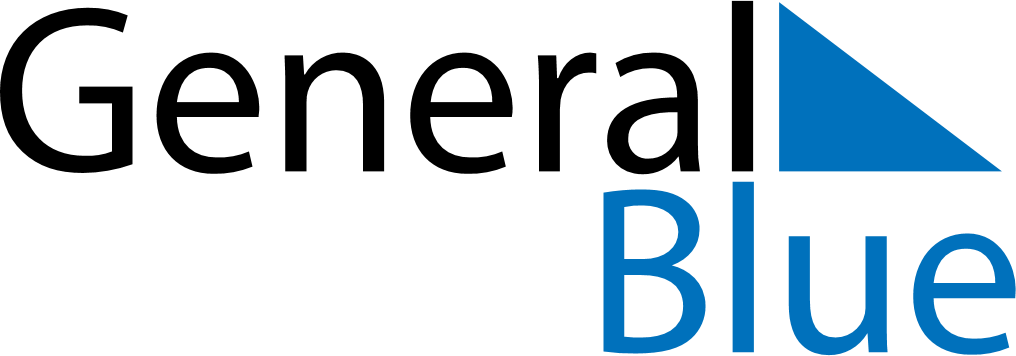 Luxembourg 2021 HolidaysLuxembourg 2021 HolidaysDATENAME OF HOLIDAYJanuary 1, 2021FridayNew Year’s DayApril 2, 2021FridayGood FridayApril 4, 2021SundayEaster SundayApril 5, 2021MondayEaster MondayMay 1, 2021SaturdayLabour DayMay 9, 2021SundayEurope DayMay 13, 2021ThursdayAscension DayMay 24, 2021MondayWhit MondayJune 23, 2021WednesdayL’anniversaire du Grand-DucAugust 15, 2021SundayAssumptionNovember 1, 2021MondayAll Saints’ DayDecember 25, 2021SaturdayChristmas DayDecember 26, 2021SundayBoxing Day